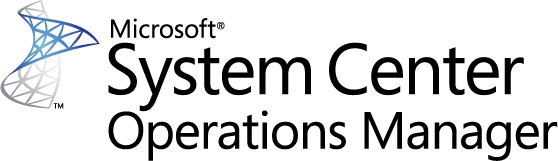 Guide to System Center Management Pack for SQL Server 2008 Analysis ServicesMicrosoft CorporationPublished: June, 2017The Operations Manager team encourages you to provide any feedbacks on the management pack by sending them to sqlmpsfeedback@microsoft.com.CopyrightThis document is provided "as-is". Information and views expressed in this document, including URL and other Internet website references, may change without notice. You bear the risk of using it.Some examples depicted herein are provided for illustration only and are fictitious.  No real association or connection is intended or should be inferred.This document does not provide you with any legal rights to any intellectual property in any Microsoft product. You may copy and use this document for your internal, reference purposes. You may modify this document for your internal, reference purposes.© 2017 Microsoft Corporation. All rights reserved.Microsoft, Active Directory, Windows, and Windows Server are trademarks of the Microsoft group of companies. All other trademarks are property of their respective owners.ContentsGuide to System Center Management Pack for SQL Server 2008 Analysis Services	5Guide History	5Supported Configurations	6Management Pack Scope	6Mandatory Configuration	7Files in this Management Pack	8Management Pack Purpose	9Monitoring Scenarios	9How Health Rolls Up	13Configuring Management Pack for SQL Server 2008 Analysis Services	14Best Practice: Create a Management Pack for Customizations	14How to Create a New Management Pack for Customizations	14How to import a Management Pack	15How to enable Agent Proxy option	15Security Configuration	15Viewing Information in the Operations Manager Console	17Version-independent (generic) views and dashboards	17SQL Server 2008 Analysis Services views	18Dashboards	19Links	20Appendix: Management Pack Contents	21Views and Dashboards	21Analysis Services Database Group	21Analysis Services Database Group - Discoveries	21Analysis Services Server Roles Group	21Analysis Services Server Roles Group - Discoveries	22Server Roles Group	22Server Roles Group - Discoveries	22SQL Server Alerts Scope Group	22SQL Server Alerts Scope Group - Discoveries	22SQL Server Analysis Services Alerts Scope Group	22SQL Server Analysis Services Alerts Scope Group - Discoveries	22SQL Server Computers	22SQL Server Computers - Discoveries	23SSAS 2008 Event Log Collection Target	23SSAS 2008 Event Log Collection Target - Discoveries	23SSAS 2008 Event Log Collection Target - Rules (alerting)	23SSAS 2008 Instance	23SSAS 2008 Instance - Unit monitors	23SSAS 2008 Instance - Rules (non-alerting)	29SSAS 2008 Multidimensional DB	38SSAS 2008 Multidimensional DB - Discoveries	39SSAS 2008 Multidimensional DB - Unit monitors	39SSAS 2008 Multidimensional DB - Dependency (rollup) monitors	41SSAS 2008 Multidimensional DB - Rules (non-alerting)	41SSAS 2008 Multidimensional Instance	45SSAS 2008 Multidimensional Instance - Discoveries	45SSAS 2008 Multidimensional Instance - Dependency (rollup) monitors	46SSAS 2008 Multidimensional Partition	46SSAS 2008 Multidimensional Partition - Discoveries	46SSAS 2008 Multidimensional Partition - Unit monitors	46SSAS 2008 Multidimensional Partition - Rules (non-alerting)	47SSAS 2008 PowerPivot Instance	49SSAS 2008 PowerPivot Instance - Discoveries	49SSAS 2008 Seed	49SSAS 2008 Seed - Discoveries	49Appendix: Known Issues and Troubleshooting	50Guide to System Center Management Pack for SQL Server 2008 Analysis ServicesThis guide was written based on version 6.7.31.0 of Management Pack for SQL Server 2008 Analysis Services.Guide HistorySupported ConfigurationsThis monitoring pack requires System Center Operations Manager 2012 RTM or later (Dashboards are supported starting with SCOM 2012 SP1). A dedicated Operations Manager management group is not required.The following table details the supported configurations for Management Pack for SQL Server 2008 Analysis Services:Management Pack ScopeManagement Pack for SQL Server 2008 Analysis Services enables the monitoring of the following features:Instance of SQL Server 2008 Analysis Services running in one of these modes:Multidimensional Mode;PowerPivot Mode;SQL Server 2008 Analysis Services Databases;SQL Server 2008 Analysis Services Database Partitions.Please refer to “Monitoring Scenarios” section for a complete list of monitoring scenarios supported by this management pack.Important 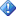 This management pack supports up to 50 Databases per SSAS Instance. Exceeding the number of monitored Databases and a high number of Partitions may lead to performance degradation. It is recommended to disable discovery workflow for Partitions in this case.Mandatory ConfigurationImport the Management Pack.Associate SSAS Run As profiles with an account that has administrator permissions for both Windows Server and SQL Server Analysis Services instance.Enable the Agent Proxy option on all agents installed on the servers that are members of a cluster. It is not necessary to enable this option for standalone servers. For instructions, see the procedure that follows this list.Note that SQL Server Browser service is mandatory for Analysis Services discovery and monitoring. SQL Server Browser must be installed and turned on.Note 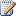 Microsoft SQL Server Analysis Services Visualization Library (version 1.0.5.0) has become obsolete and should be removed. This release of the management pack uses a new generic Microsoft SQL Server Visualization Library (version 6.6.7.6).Files in this Management PackManagement Pack for SQL Server 2008 Analysis Services includes the following files: Management Pack PurposeThis Management Pack provides monitoring for SQL Server 2008 Analysis Services instances, databases and partitions.In this section:	Monitoring Scenarios	How Health Rolls UpFor details on the discoveries, rules, monitors, views, and reports contained in this management pack, see Appendix: Management Pack Contents.Monitoring ScenariosHow Health Rolls UpThe following diagram shows how health states of the objects roll up in this management pack.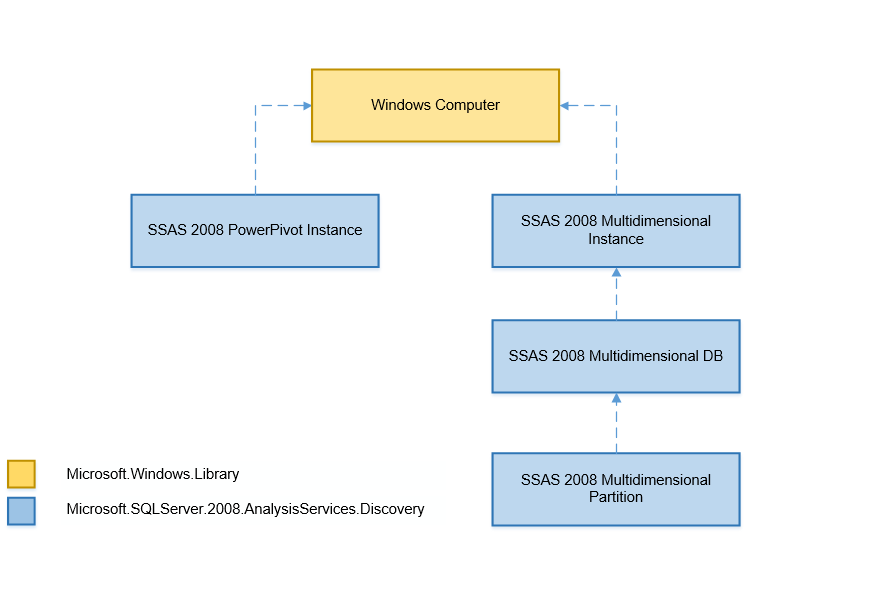 Configuring Management Pack for SQL Server 2008 Analysis ServicesThis section provides guidance on configuring and tuning this management pack. 	Best Practice: Create a Management Pack for CustomizationsHow to import a Management PackHow to enable Agent Proxy option	Security Configuration Best Practice: Create a Management Pack for CustomizationsManagement Pack for Microsoft SQL Server 2008 Analysis Services is sealed so that you cannot change any of the original settings in the management pack file. However, you can create customizations, such as overrides or new monitoring objects, and save them to a different management pack. By default, the Operations Manager saves all customizations to the default management pack. As a best practice, you should instead create a separate management pack for each sealed management pack you want to customize.Creating a new management pack for storing overrides has the following advantages: 	When you create a management pack for the purpose of storing customized settings for a sealed management pack, it is helpful to base the name of the new management pack on the name of the management pack that it is customizing, such as “Microsoft SQL Server 2008 Analysis  Services Overrides”.Creating a new management pack for storing customizations of each sealed management pack makes it easier to export the customizations from a test environment to a production environment. It also makes it easier to delete a management pack, because you must delete any dependencies before you can delete a management pack. If customizations for all management packs are saved in the Default Management Pack and you need to delete a single management pack, you must first delete the Default Management Pack, which also deletes customizations to other management packs.For more information about sealed and unsealed management packs, see Management Pack Formats. For more information about management pack customizations and the default management pack, see About Management Packs.How to Create a New Management Pack for CustomizationsTo enable Agent Proxy option complete the following steps:1.	Open the Operations Manager console and click Administration button.2.	Right-click Management Packs, and then click Create New Management Pack.3.	Enter a name (for example, SQLMP Customizations), and then click Next.4.	Click Create.How to import a Management PackFor more information about importing a management pack, see How to Import an Operations Manager Management Pack.How to enable Agent Proxy optionTo enable Agent Proxy option complete the following steps:1.	Open the Operations Manager console and click Administration button.2.	In the Administrator pane, click Agent Managed.3.	Double-click an agent in the list.4.	On the Security tab, select “Allow this agent to act as a proxy and discover managed objects on other computers”.Security Configuration Note Monitoring under the low privilege is not supported in this release.Run As ProfilesWhen Management Pack for Microsoft SQL Server Analysis Services is imported for the first time, it creates two new Run As profiles:Microsoft SQL Server 2008 Analysis Services Discovery Run As Profile – this profile is associated with all discoveries.Microsoft SQL Server 2008 Analysis Services Monitoring Run As Profile – this profile is associated with all monitors and rules.By default, all discoveries and monitors defined in the SQL Server management pack use accounts defined in “Default Action Account” Run As profile. If the default action account for a given system does not have the necessary permissions to discover or monitor the instance of SQL Server Analysis Services, then those systems can be bound to more specific credentials in “Microsoft SQL Server 2008 …” Run As profiles, which do have access.Viewing Information in the Operations Manager ConsoleVersion-independent (generic) views and dashboardsMicrosoft.SQLServer.Generic.Presentation management pack introduces a common folder structure, which will be used by future releases of management packs for different components of SQL Server. The following views and dashboards are version-independent and show information about all versions of SQL Server: Microsoft SQL Server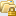 Active Alerts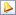 SQL Server Roles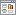 Summary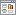 Computers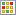 Task Status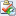 “SQL Server Roles” dashboard provides information about all instances of SQL Server Database Engine, SQL Server Reporting Services, SQL Server Analysis Services and SQL Server Integration Services: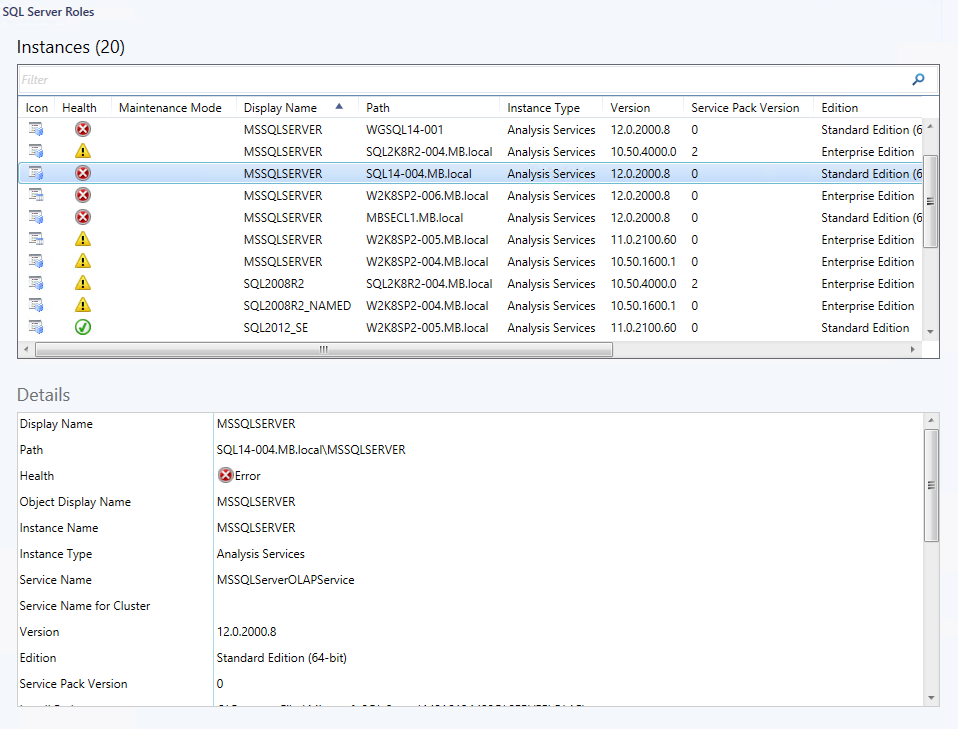 SQL Server 2008 Analysis Services viewsManagement Pack for Microsoft SQL Server 2008 Analysis Services introduces a comprehensive set of state, performance and alert views, which can be found in the dedicated folder:MonitoringMicrosoft SQL ServerSQL Server Analysis Services	SQL Server 2008 Analysis ServicesNote Please refer to “Appendix: Views and Dashboards” section of this guide for the complete list of views.Note Some views may contain very long list of objects or metrics. To find a specific object or group of objects, you can use the Scope, Search, and Find buttons on the Operations Manager toolbar. For more information, see “Finding Data and Objects in the Operations Manager Consoles” article in the Operations Manager Help.DashboardsThis management pack includes a set of rich dashboards, which provide detailed information about SQL Server 2008 Analysis Services (Instances) and Databases. Note For detailed information, see SQLServerDashboards.doc.LinksThe following links connect you to information about common tasks that are associated with System Center Management Packs:	The Operations Manager	(http://go.microsoft.com/fwlink/?LinkId=730749)	How to Import a Management Pack (http://go.microsoft.com/fwlink/?LinkId=717823)	Using Management Packs	(http://go.microsoft.com/fwlink/?LinkId=730750)For questions about the Operations Manager and management packs, see System Center Operations Manager community forum (http://go.microsoft.com/fwlink/?LinkID=179635).A useful resource is System Center Operations Manager Unleashed blog (http://go.microsoft.com/fwlink/?LinkId=730751), which contains “By Example” posts for specific management packs. For additional information about the Operations Manager, see the following blogs: 	Operations Manager Team Blog (http://go.microsoft.com/fwlink/?LinkId=730752)	Kevin Holman's OpsMgr Blog (http://go.microsoft.com/fwlink/?LinkId=730753)	Thoughts on OpsMgr (http://go.microsoft.com/fwlink/?LinkId=730754)	Raphael Burri’s blog (http://go.microsoft.com/fwlink/?LinkId=730755)	BWren's Management Space (http://go.microsoft.com/fwlink/?LinkId=730756)	The System Center Operations Manager Support Team Blog (http://go.microsoft.com/fwlink/?LinkId=730757)	Ops Mgr ++ (http://go.microsoft.com/fwlink/?LinkId=730758)	Notes on System Center Operations Manager (http://go.microsoft.com/fwlink/?LinkId=730759)Important All information and content on non-Microsoft sites is provided by the owner or the users of the website. Microsoft makes no warranties, express, implied, or statutory, as to the information at this website.Appendix: Management Pack ContentsManagement Pack for Microsoft SQL Server 2008 Analysis Services discovers objects of classes described in the following sections. Not all of the objects are automatically discovered. Use overrides to enable discovery of those objects that are not discovered automatically. Views and DashboardsThis Management Pack contains the following folders, views and dashboards:Microsoft SQL Server 2008 Analysis Services 	Active Alerts 	Database State	Summary	Instance State	Multidimensional Analysis Services 		Active Alerts 		Database State 		Instance State 		Partition State 		Performance 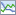 	PowerPivot Analysis Services 		Active Alerts 		Instance State 		Performance Analysis Services Database GroupAnalysis Services Database Group contains all SQL Server root objects such as Analysis Services instance.Analysis Services Database Group - DiscoveriesSSAS 2008: Server Database Group DiscoveryThis object discovery populates Server Roles group to contain all SQL Server 2008 Analysis Services Server Roles.Analysis Services Server Roles GroupAnalysis Services Server Roles Group contains all SQL Server root objects such as Analysis Services instance.Analysis Services Server Roles Group - DiscoveriesSSAS 2008: Server Roles Group DiscoveryThis object discovery populates Server Roles group to contain all SQL Server 2008 Analysis Services Server Roles.Server Roles GroupServer Roles Group contains all SQL Server root objects such as Database Engine, Analysis Services instance or Reporting Service instance.Server Roles Group - DiscoveriesSSAS 2008: Server Roles Group DiscoveryThis object discovery populates Server Roles group to contain all SQL Server 2008 Analysis Services Server Roles.SQL Server Alerts Scope GroupSQL Server Alerts Scope Group contains SQL Server objects, which can throw alerts.SQL Server Alerts Scope Group - DiscoveriesSSAS 2008: Alerts Scope Group DiscoveryThis object discovery populates the Alerts Scope group to contain all SQL Server 2008 Analysis Services Server Roles.SQL Server Analysis Services Alerts Scope GroupSQL Server Analysis Services Alerts Scope Group contains SQL Server Analysis Services objects, which can throw alerts.SQL Server Analysis Services Alerts Scope Group - DiscoveriesSSAS 2008: Alerts Scope Group DiscoveryThis object discovery populates Alerts Scope group to contain all SQL Server 2008 Analysis Services Server Roles.SQL Server ComputersThis group contains all Windows computers that are running a component of Microsoft SQL ServerSQL Server Computers - DiscoveriesSSAS 2008: Discover SQL Server Computer Group membershipPopulates the computer group to contain all computers running SQL Server 2008 Analysis Services.SSAS 2008 Event Log Collection TargetThis object is used to collect errors from event log of computers that have SSAS 2008 components.SSAS 2008 Event Log Collection Target - DiscoveriesSSAS 2008 Event Log Collection Target DiscoveryThis discovery rule discovers an event log collection target for a Microsoft SQL Server 2008 Analysis Services. This object is used to collect module errors from event log of computers that have SSAS 2008 components.SSAS 2008 Event Log Collection Target - Rules (alerting)An error occurred during execution of a SSAS 2008 MP managed moduleThe rule oversees the Event Log and watches for error events submitted by SSAS 2008 management pack. If one of the workflows (discovery, rule or monitor) fails, an event is logged and a critical alert is reported.SSAS 2008 InstanceAn installation of Microsoft SQL Server 2008 Analysis ServicesSSAS 2008 Instance - Unit monitorsProcessing Pool Job Queue lengthThe monitor alerts, when the length of the processing pool job queue for SSAS instance is greater than the configured threshold.Default Storage Free SpaceThe monitor reports a warning, when the available free space for the default instance storage drops below Warning Threshold setting, expressed as percentage of the sum of estimated default storage folder (Data Directory) size and disk free space. The monitor reports a critical alert, when the available space drops below Critical Threshold. The monitor does not take into account databases or partitions located in folders other than the default storage folder (Data Directory).Memory Configuration Conflict with SQL ServerThe monitor alerts if there is a SQL Server relational database engine process running on the server, and Total Memory Limit configuration for SSAS instance is higher than the specified threshold, in order to ensure that the SQL server process has sufficient memory.Service StateThe monitor alerts, when Windows service for SSAS instance is not in running state for a duration greater than the configured threshold.Total Memory Limit ConfigurationThe monitor alerts, when the configured Total Memory Limit for SSAS instance exceeds the configured threshold, risking allocation of physical memory required for the operating system to perform its essential functions, at least 2 GB.Memory UsageThe monitor reports a warning, when memory allocations by SSAS instance surpass the configured Warning Threshold, expressed as a percentage of Total Memory Limit setting for SSAS instance. The monitor issues a critical alert, when these allocations surpass the configured Critical Threshold.CPU Utilization (%)The monitor alerts if SSAS process CPU usage exceeds the Threshold.Memory Usage on the ServerThe monitor observes the memory usage by non Analysis Services processes on the server, to ensure Total Memory Limit for Analysis Services is always available.Query Pool Queue lengthThe monitor alerts, when the size of query pool queue for SSAS instance is greater than the configured threshold.SSAS 2008 Instance - Rules (non-alerting)SSAS 2008: Total Memory on the Server (GB)The rule collects the total size of memory in gigabytes on the computer, where SSAS instance is running.SSAS 2008: Query Pool Job Queue LengthThe rule collects the length of the query pool job queue.SSAS 2008: Instance Memory (%)The rule collects the total size in percent of memory allocated by SSAS instance.SSAS 2008: Cleaner Current PriceThe rule collects current cost of memory as calculated by SSAS (cost per byte per unit of time) normalized and expressed on a scale from 0 to 1000.SSAS 2008: Memory Usage on the Server (%)The rule collects total memory usage in percent on the server, where SSAS instance is located.SSAS 2008: Instance Free Space (GB)The rule collects the amount of free space on the drive, where the default storage folder (Data Directory) for SSAS instance is located in gigabytes.SSAS 2008: CPU utilization (%)The rule collects rate of CPU usage by SSAS Instance.SSAS 2008: Processing Pool Job Queue LengthThe rule collects the length of the processing pool job queue.SSAS 2008: Cache added KB/secThe rule collects SSAS rate of memory added to the cache, KB/sec.SSAS 2008: Actual System Cache (GB)The rule collects the size in gigabytes of system cache on the computer, where SSAS instance is located.SSAS 2008: Cache Inserts/secThe rule collects SSAS rate of insertions into the cache.SSAS 2008: Memory Usage by AS Non-shrinkable (GB)The rule collects non-shrinkable memory in gigabytes allocated by SSAS instance.SSAS 2008: Instance Free Space (%)The rule collects the amount of free space on the drive, where the default storage folder (Data Directory) for SSAS instance is located, expressed as percentage of the sum of estimated default storage folder (Data Directory) size and disk free space.SSAS 2008: Processing Rows read/secThe rule collects Rate of rows read from all relational databases.SSAS 2008: Default Storage Folder Size (GB)The rule collects the total size in gigabytes of the default storage folder (Data Directory) for SSAS instance, calculated as a sum of estimated sizes of the DBs and partitions located in the Data Directory.SSAS 2008: Total Drive Size (GB)The rule collects the total size in gigabytes of the drive, where the default storage folder (Data Directory) for SSAS instance is located.SSAS 2008: Memory Usage on the Server (GB)The rule collects total memory usage in gigabytes on the server, where SSAS instance is located.SSAS 2008: Storage Engine Query Rows sent/secThe rule collects Rate of rows sent by server to clients.SSAS 2008: Instance Memory (GB)The rule collects the total size in gigabytes of memory allocated by SSAS instance.SSAS 2008: Cache Evictions/secThe rule collects SSAS rate of evictions from the cache.SSAS 2008: Total Memory Limit (GB)The rule collects the configuration on SSAS instance for Total Memory Limit in gigabytes.SSAS 2008: Low Memory Limit (GB)The rule collects the current configuration for the Low Memory Limit of SSAS instance in gigabytes.SSAS 2008: Used Space on Drive (GB)The rule collects the total amount of used disk space on the disk, where SSAS instance Data Directory is located.SSAS 2008 Multidimensional DBSSAS 2008 Multidimensional DBSSAS 2008 Multidimensional DB - DiscoveriesSSAS 2008 Multidimensional DB DiscoveryThe object discovery discovers all databases of an instance of Microsoft SQL Server 2008 Analysis Services, Multidimensional Mode.SSAS 2008 Multidimensional DB - Unit monitorsDatabase Free SpaceThe monitor reports a warning, when the available disk space for SSAS multidimensional database storage folder drops below Warning Threshold setting, expressed as percentage of the sum of the estimated database storage folder size plus disk free space. The monitor reports a critical alert, when the available space drops below Critical Threshold. The monitor does not take into account partitions located in folders other than the DB storage folder.Blocking Session CountThe monitor alerts, when the number of sessions that are blocked longer than the configured WaitMinutes setting exceeds the configured threshold.Blocking DurationThe monitor alerts if at least one session is blocked for a longer period than the configured threshold.SSAS 2008 Multidimensional DB - Dependency (rollup) monitorsPartitions Performance RollupSQL Server 2008 Analysis Services Multidimensional Partitions Performance Health RollupSSAS 2008 Multidimensional DB - Rules (non-alerting)SSAS 2008: Database Free Space (%)The rule collects the amount of free space on the drive, where the storage folder of the database is located, expressed as percentage of the sum of estimated database storage folder size and disk free space. The rule does not take into account partitions located in folders other than the DB storage folder.SSAS 2008: Database Free Space (GB)The rule collects the amount of free space in gigabytes on the drive, where the storage folder of the database is located.SSAS 2008: Database Storage Folder Size (GB)The rule collects the estimated size of the database storage folder in gigabytes.SSAS 2008: Drive Used Space (GB)The rule collects the total size in gigabytes of all files and folders on the drive, where the database storage folder is located.SSAS 2008: Database Blocking Duration (minutes)The rule collects the longest blocking duration for currently blocked sessions.SSAS 2008: Database Drive Space Used By Others (GB)The rule collects the amount of used space on the drive, where the database is located, other than space used by the database itself.SSAS 2008: Total Drive Size (GB)The rule collects the total size in gigabytes of the drive, where the database storage folder is located.SSAS 2008: Database Size (GB)The rule collects the total estimated database size in gigabytes including size of all partitions.SSAS 2008: Number of Database Blocked SessionsThe rule collects the number of currently blocked sessions.SSAS 2008: Database Disk Free Space (GB)The rule collects the amount of free space on the drive, where the database is located.SSAS 2008 Multidimensional InstanceAn installation of Microsoft SQL Server 2008 Analysis Services, Multidimensional ModeSSAS 2008 Multidimensional Instance - DiscoveriesSSAS 2008 Multidimensional Instance DiscoveryThe object discovery discovers all instances of Microsoft SQL Server 2008 Analysis Services, Multidimensional Mode.SSAS 2008 Multidimensional Instance - Dependency (rollup) monitorsDatabase Performance RollupSQL Server 2008 Analysis Services Multidimensional Database Performance Health RollupSSAS 2008 Multidimensional PartitionMicrosoft SQL Server 2008 Analysis Services Multidimensional PartitionSSAS 2008 Multidimensional Partition - DiscoveriesSSAS 2008 Multidimensional Partition DiscoveryThe object discovery discovers all partitions for Microsoft SQL Server 2008 Analysis Services Database, Multidimensional Mode.SSAS 2008 Multidimensional Partition - Unit monitorsPartition Storage Free SpaceThe monitor reports a warning, when the available free space for the partition storage location drops below Critical Threshold setting expressed as percentage of the sum of the total size of the folder plus disk free space. The monitor reports a critical alert, when the available space drops below Warning Threshold. The monitor does not monitor available space for the default storage location for SSAS instance.SSAS 2008 Multidimensional Partition - Rules (non-alerting)SSAS 2008: Partition Free Space (GB)The rule collects the amount of free space in gigabytes on the drive, where the storage folder of the partition is located.SSAS 2008: Partition Used by Others (GB)The rule collects the total amount of space in gigabytes on the drive, where the storage folder of the partition is located, which is allocated by files and folders other than the storage folder of the partition.SSAS 2008: Partition Size (GB)The rule collects the estimated size of the partition in gigabytes.SSAS 2008: Partition Free Space (%)The rule collects the size of free space on the drive, where the partition storage is located, expressed as percentage of the sum of the partition storage folder total size plus disk free space.SSAS 2008 PowerPivot InstanceAn installation of Microsoft SQL Server 2008 Analysis Services, PowerPivot ModeSSAS 2008 PowerPivot Instance - DiscoveriesSSAS 2008 PowerPivot Instance DiscoveryThe object discovery discovers all instances of Microsoft SQL Server 2008 Analysis Services, PowerPivot Mode.SSAS 2008 SeedAn installation of Microsoft SQL Server 2008 Analysis Services SeedSSAS 2008 Seed - DiscoveriesSSAS 2008 Seed DiscoveryThis object discovery discovers a seed for Analysis Services installation. This object indicates that the particular server computer contains Analysis Services installation.Appendix: Known Issues and Troubleshooting Users who had the previous version of SSAS management pack installed should remove Microsoft SQL Server Analysis Services Visualization Library (version 1.0.5.0) manually.Issue: The library has become a generic component and a new management pack that contains the functionally is released. Since it is impossible to remove the obsolete pack automatically during installation process, users have to do it manually. Resolution: Remove Microsoft SQL Server Analysis Services Visualization Library (version 1.0.5.0).If the last SSAS database or partition is deleted the object will be still displayed in SCOM as if it exists.Issue: Current implementation of SSAS database and partition discoveries incorrectly resolves the situation when the last SSAS database or partition is deleted. In the case the information regarding the deleted object is still visible to the user. Resolution: There is no resolution. The error may be addressed in future releases of the management pack. A user can either add a SSAS database/partition or remove the SSAS instance.‘An error occurred during execution of a SSAS 2008 MP managed module’ alert rule generates extra alerts for virtual nodes.Issue: Current implementation of the rule uses ‘SSAS 2008 Seed’ as a target. Virtual nodes have mutual seed, as a result each time an error occurs on a physical machine an alert is automatically reported from every virtual entity, which is currently associated with that physical machine.Resolution: There is no resolution. The error may be addressed in future releases of the management pack.Event 6200 “Analysis Services connection failed” error is reported into the Operations Manager event log.Issue: Instance discovery workflows of SSAS management pack require connection to a SSAS instance, if the connection is not provided the workflows report about encountered problems. Such an issue may occur when the instance is stopped during execution of a workflow, or when the instance is incorrectly configured. Resolution: Set ‘Threadpool\Query\MaxThreads’ property to a value of less than or equal to two times the number of processors on the server.The Operations Manager consoles crash when user simultaneously opens two or more Instance/Database Summary dashboards on the same machine.Issue: It is allowed to run two or more the Operations Manager consoles on the same machine, but opening summary dashboards in more than one of them leads to a crash of all consoles. The issue is not observed in Web-consoles.Resolution: There is no resolution.The Operations Manager console crashes if user who is browsing Instance Summary dashboard selects a SSAS Instance, which has already been deleted.Issue: The action cause a crash of the Operations Manager console.Resolution: Open Operation console again.“Health Service State” monitor is in critical state and Health Service restarts periodically.Issue: By default the threshold of “Monitoring Host Private Bytes Threshold Monitor” from the System Management Pack is 300 Mbytes. “MonitoringHost.exe” process may exceed the threshold and the “Health Service State” monitor may start the recovery procedure, when SSAS 2008 Management Pack is collecting information about a large number of objects (more than 50 SSAS databases or 1500 partitions per server).Resolution: Override the threshold of the “Monitoring Host Private Bytes Threshold Monitor” or reduce the number of objects being monitored by disabling discovery of partition objects. Event 6200 “Category does not exist” (source – “SSAS 2008 MP”) is being generated on 64-bit operating systems running 32-bit SSAS instances.Issue: SSAS doesn’t register performance counters properly when a 32-bit SSAS instance is installed on a 64-bit OS. In this case required performance counters cannot be found by Management Pack and SSAS 2008 MP is unable to run properly. Resolution: This issue cannot be resolved, WoW64 is not supported. It is highly recommended to use either 32-bit SSAS instances on 32-bit OS or 64-bit SSAS instances on 64-bit OS.Health Service and Monitoring Host processes consume too much memory on systems running SSAS 2008 instances with large number of databasesIssue: On agent-managed systems that host one or more instance of SQL Server 2008 Analysis Services with large number of databases and/or partitions, “Health Service” and “Monitoring Host” processes may consume too much memory.Resolution: It is not recommended to monitor more than 50 SSAS Databases on a single server. It is recommended to disable SSAS partitions discovery if you have more than 1500 partitions on a single server.SSAS 2008 Summary Dashboards for Instances, Databases and Partitions display all active alerts if nothing is selected in the navigation widget (leftmost widget on the dashboard).Issue: Dashboards display all active alerts if nothing is selected in the navigation widget (leftmost widget on the dashboard). Resolution: Make sure that at least one Instance, Database or Partition is selected in the navigation widget. WMI errors may occur when SQL Server AS 2008/2008 R2 and SQL Server AS 2012 are installed on the same server.Issue: Modules can throw an error during WMI query. Resolution: Update SQL Server 2008/2008 R2 with the latest service pack. Partition Storage Free Space Monitor may generate too many alerts.Issue: The monitor may generate a lot of alerts if database default storage folder and partition storage folder are sharing the same drive.Resolution: Disable the monitor for all partitions, which are sharing the same drive with database storage folder.SSAS Seed object cannot be discovered if SQL Server 2008 Express Edition and SQL Server 2008 are installed on the same server.Issue: SSAS 2008 Management Pack can throw a WMI error during Seed object discovery. Resolution: Update SQL Server 2008/2008 R2 with the latest service pack or disable Seed object discovery for a given server if that server is not running an Instance of SQL Server 2008 Analysis Services.SSAS 2008 Management Pack generates an alert: “An error occurred during execution of a SSAS 2008 MP managed module”.Issue: Alert “An Error occurred during execution of a SSAS 2008 MP managed module” can be found in global “Active Alerts” view.Resolution: This alert is generated if SSAS 2008 Management Pack cannot execute one of workflows due to unknown issue. Examine alert message and alert context to determine the root cause.SSAS 2008 Management Pack may register Errors in the event log during installation of a new instance of SQL Server Analysis Services.Issue: SSAS 2008 Management Pack may generate a lot of errors in event log during installation of a new instance of SQL Server Analysis Services.Resolution: The issue occurs because Management Pack cannot get all required properties from the registry and WMI during installation process. Once the installation process is completed, the Management Pack will be able to operate properly. SQL Server 2008 Analysis Services reports incorrect value for Total and Low memory limit performance counters.Issue: SQL Server Analysis Services may report incorrect values for Total and Low memory limit performance counters after reconfiguration.Resolution: SQL Server Analysis Services doesn’t apply new configuration values immediately. SSAS service should be restarted to apply new settings.SSAS 2008 Management Pack generates an alert: “Could not find a part of the path to configuration file 'msmdsrv.ini'” Issue: SSAS 2008 Management Pack reports an error in the Event log and generates an alert “Could not find a part of the path to configuration file 'msmdsrv.ini'”. The issue occurs during cluster failover.Resolution: There is no resolution. The issue may occur when monitoring workflow is trying to collect information during cluster failover. Once the failover is completed, the Management Pack will be able to operate properly. SSAS 2008 Management Pack may not collect OS performance counters with localized namesIssue: SSAS 2008 Management Pack may not collect OS performance counters with localized names.Resolution: Workaround: set English display language for user accounts associated with SSAS Discovery and Monitoring Run AS Profiles. Also apply English as display language for system accounts.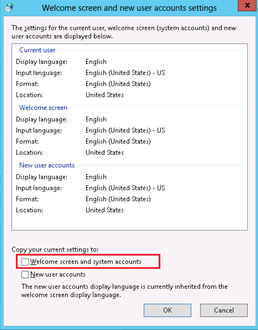 Collecting counters from x86 instances installed on x64 OS machines is not available.Issue: If x86 instances are installed on a machine with x64 OS, collection of counters from such instances may not work.Resolution: Mind bitness of the instances during installation.The dashboards may crash upon MP upgrade.Issue: In some cases, upon upgrade of the MP to version 6.6.7.6 the Operations Manager console may crash with “ObjectNotFoundException” error.Resolution: Wait until the importing process is completed, and restart the Operations Manager console. Mind that the Operations Manager console restarting is essential after MP upgrade. Otherwise, the dashboards will not work.Release DateChangesJune, 2017 (version 6.7.31.0 RTM)Restricted the length of some string class propertiesUpdated the visualization libraryDecember, 2016 (version 6.7.15.0 RTM)Added support for configurations where computer host names are longer than 15 symbolsFixed: AS workflows sometimes crashUpdated the visualization libraryMarch, 2016Updated references and removed deprecated elements to support 6.6.4.0+ visualization libraryFixed bug when SSAS Management Pack could not collect OS performance counters with localized namesUpdated discoveries to throw errors in case of some problems detected during the discoveryFixed module error collection on cluster instances to reduce the noiseChanged defaults for CPU Usage monitor, added sampling to Memory Usage on the server monitorReduced inner complexity of modulesFixed the discoveries; now the last items can be undiscoveredSimplified the dashboard to make it quicker and more informativeReviewed and updated the Knowledge BasesAdded timeout support for every non-native workflowFixed Blocking Session Monitor – in some situations it could calculate blocking sessions incorrectlyWin10 support: fixed OS version detection issueFixed CPU usage alert description“Known Issues and Troubleshooting” section of the guide  is updatedJune, 2015Dashboards were replaced with the new onesOctober, 2014Integration with the  SQL Server Generic Presentation MP New dashboards"Instance type" property is addedCross-version views are implementedCPU Monitoring is now supportedIcons for various classes are updatedAn issue related to the discovery of a non-cluster instance on a cluster virtual node is fixed.Performance counters object names are updatedOld dashboards are deprecated and removedSome other minor fixesJanuary, 2014Original release of this management packConfigurationSupportSQL Server 2008 Analysis Services64-bit SQL Server 2008 Analysis Services on 64-bit OSx86 SQL Server 2008 Analysis Services on x86 OSSQL Server 2008 R2 Analysis Services64-bit SQL Server 2008 R2 Analysis Services on 64-bit OSx86 SQL Server 2008 R2 Analysis Services on x86 OSClustered serversYes Agentless monitoringNot supportedVirtual environmentYesFileDescriptionMicrosoft.SQLServer.2008.AnalysisServices.Discovery.mpbThis Management Pack discovers Microsoft SQL Server 2008 Analysis Services Instances and related objects. The management pack contains discovery logic only, and requires a separate monitoring management pack to be imported to monitor the discovered objects. Required.Microsoft.SQLServer.2008.AnalysisServices.Monitoring.mpbThis Management Pack enables the monitoring of Microsoft SQL Server 2008 Analysis Services. It depends on Microsoft SQL 2008 Analysis Services (Discovery) Management Pack. Required.Microsoft.SQLServer.2008.AnalysisServices.Presentation.mpbThis Management Pack adds SQL Server 2008 Analysis Services Dashboards. Optional.Microsoft.SQLServer.2008.AnalysisServices.Views.mpThis Management Pack contains views and folder structure for Microsoft SQL Server 2008 Analysis Services management pack. Optional.Microsoft.SQLServer.Generic.Presentation.mpThis Management Pack defines common folder structure and views. Optional.Microsoft.SQLServer.Generic.Dashboards.mpThis Management Pack defines common components required for SQL Server dashboards. Optional.Microsoft.SQLServer.Visualization.Library.mpbThis Management Pack contains basic visual components required for SQL Server dashboards. Optional.Monitoring scenarioDescriptionAssociated rules and monitorsSSAS Instance monitoringThis scenario provides the monitoring for health aspects of   SSAS Instances. Service State. This monitor alerts, when the Windows service for SSAS instance is not in running state for a period longer than the configured threshold.Memory Configuration Conflict with SQL Server. This monitor alerts if there is an SQL Server relational database engine process running on the server, and the TotalMemoryLimit configuration for the SSAS instance is higher than the specified threshold, in order to ensure that the SQL Server process has sufficient memory.TotalMemoryLimit Configuration. This monitor alerts, when the configured TotalMemoryLimit for the SSAS instance exceeds the configured threshold, risking allocation of physical memory required for the operating system to perform necessary basic functions (at least 2 GB).Memory Usage. This monitor reports a warning, when memory allocations by the SSAS instance surpass the configured WarningThreshold, expressed as a percentage of the TotalMemoryLimit setting for the SSAS instance. The monitor issues a critical alert, when these allocations surpass the configured CriticalThreshold.Memory Usage on the Server. This monitor observes the memory usage by non-SSAS processes on the server, to ensure the TotalMemoryLimit for Analysis Services is always available.Processing Pool Job Queue length. This monitor alerts, when the length of the processing pool job queue for the SSAS instance is greater than the configured threshold.Query Pool Queue length. This monitor alerts, when the size of query pool queue for the SSAS instance is greater than the configured threshold.Default Storage Free Space. This monitor reports a warning, when the available free space for the default storage for the instance drops below the Warning Threshold setting, expressed as percentage of the sum of estimated default storage folder (DataDir) size and disk free space. The monitor reports a critical alert, when the available space drops below the Critical Threshold. The monitor does not take into account databases or partitions located in folders other than the default storage folder (DataDir).CPU utilization – The monitor alerts if the CPU usage by the SSAS process is high.SSAS Database monitoringThis scenario provides the monitoring for health aspects of   SSAS Databases.Database Free Space. This monitor reports a warning, when the available disk space for SSAS database storage folder drops below Warning Threshold setting, expressed as percentage of the sum of the estimated database storage folder size and disk free space. The monitor reports a critical alert, when the available space drops below Critical Threshold.Blocking Duration. This monitor alerts if at least one session is blocked longer than the configured threshold.Blocking Session Count. The monitor alerts, when the number of sessions blocked for a longer period than the configured WaitMinutes setting exceeds the configured threshold.SSAS Partition monitoringThis scenario provides the monitoring for health aspects of   SSAS Multidimensional Database’s partitions.Partition Storage Free Space. The monitor reports a warning, when the available free space for the partition storage location drops below the CriticalThreshold setting, expressed as percentage of the sum of the total size of the folder plus disk free space. The monitor reports a critical alert, when the available space drops below the WarningThreshold. The monitor does not monitor available space for the default storage location for the SSAS instance.Performance collection rulesThis scenario collects various important performance metricsSSAS 2008: Database Blocking Duration (minutes)SSAS 2008: Database Disk Free Space (GB)SSAS 2008: Database Drive Space Used By Others (GB)SSAS 2008: Database Free Space (%)SSAS 2008: Database Free Space (GB)SSAS 2008: Number of Database Blocked SessionsSSAS 2008: Database Size (GB)SSAS 2008: Database Storage Folder Size (GB)SSAS 2008: Partition Size (GB)SSAS 2008: Partition Free Space (GB)SSAS 2008: Partition Used by Others (GB)SSAS 2008: Partition Free Space (%)SSAS 2008: Total Drive Size (GB)SSAS 2008: Drive Used Space (GB)SSAS 2008: Actual System Cache (GB)SSAS 2008: Instance Free Space (%)SSAS 2008: Instance Free Space (GB)SSAS 2008: Cache Evictions/secSSAS 2008: Cache Inserts/secSSAS 2008: Cache KB added/secSSAS 2008: CPU utilization (%)SSAS 2008: Default Storage Folder Size (GB)SSAS 2008: Low Memory Limit (GB)SSAS 2008: Cleaner Current PriceSSAS 2008: Memory Usage on the Server (GB)SSAS 2008: Memory Usage on the Server (%)SSAS 2008: Memory Usage by AS Non-shrinkable (GB)SSAS 2008: Processing Pool Job Queue LengthSSAS 2008: Processing Rows read/secSSAS 2008: Instance Memory (GB)SSAS 2008: Instance Memory (%)SSAS 2008: Query Pool Job Queue LengthSSAS 2008: Storage Engine Query Rows sent/secSSAS 2008: Total Memory Limit (GB)SSAS 2008: Total Memory on the Server (GB)SSAS 2008: Used Space on Drive (GB) Alert rulesThe rule notifies about occurred errorsAn error occurred during execution of a SSAS 2008 MP managed moduleProfile NameAssociated Rules, Monitors and DiscoveriesNotesMicrosoft SQL Server 2008 Analysis Services Discovery Run As ProfileSSAS 2008 Group DiscoverySSAS 2008 Seed DiscoverySSAS 2008 Multidimensional Instance DiscoverySSAS 2008 Multidimensional DB DiscoverySSAS 2008 Multidimensional Partition DiscoverySSAS 2008 PowerPivot Instance DiscoveryAccount with administrator permissions for both Windows Server and SQL Server Analysis Services instance should be usedMicrosoft SQL Server 2008 Analysis Services Monitoring Run As ProfileSSAS 2008: Database Blocking Duration (minutes)SSAS 2008: Database Disk Free Space (GB)SSAS 2008: Database Drive Space Used By Others (GB)SSAS 2008: Database Free Space (%)SSAS 2008: Database Free Space (GB)SSAS 2008: Number of Database Blocked SessionsSSAS 2008: Database Size (GB)SSAS 2008: Database Storage Folder Size (GB)SSAS 2008: Partition Size (GB)SSAS 2008: Partition Free Space (GB)SSAS 2008: Partition Used by Others (GB)SSAS 2008: Partition Free Space (%)SSAS 2008: Total Drive Size (GB)SSAS 2008: Drive Used Space (GB)SSAS 2008: Actual System Cache (GB)SSAS 2008: Instance Free Space (%)SSAS 2008: Instance Free Space (GB)SSAS 2008: Cache Evictions/secSSAS 2008: Cache Inserts/secSSAS 2008: Cache KB added/secSSAS 2008: CPU utilization (%)SSAS 2008: Default Storage Folder Size (GB)SSAS 2008: Low Memory Limit (GB)SSAS 2008: Cleaner Current PriceSSAS 2008: Memory Usage on the Server (GB)SSAS 2008: Memory Usage on the Server (%)SSAS 2008: Memory Usage by AS Non-shrinkable (GB)SSAS 2008: Processing Pool Job Queue LengthSSAS 2008: Processing Rows read/secSSAS 2008: Instance Memory (GB)SSAS 2008: Instance Memory (%)SSAS 2008: Query Pool Job Queue LengthSSAS 2008: Storage Engine Query Rows sent/secSSAS 2008: Total Memory Limit (GB)SSAS 2008: Total Memory on the Server (GB)SSAS 2008: Used Space on Drive (GB)Account with administrator permissions for both Windows Server and SQL Server Analysis Services instance should be used